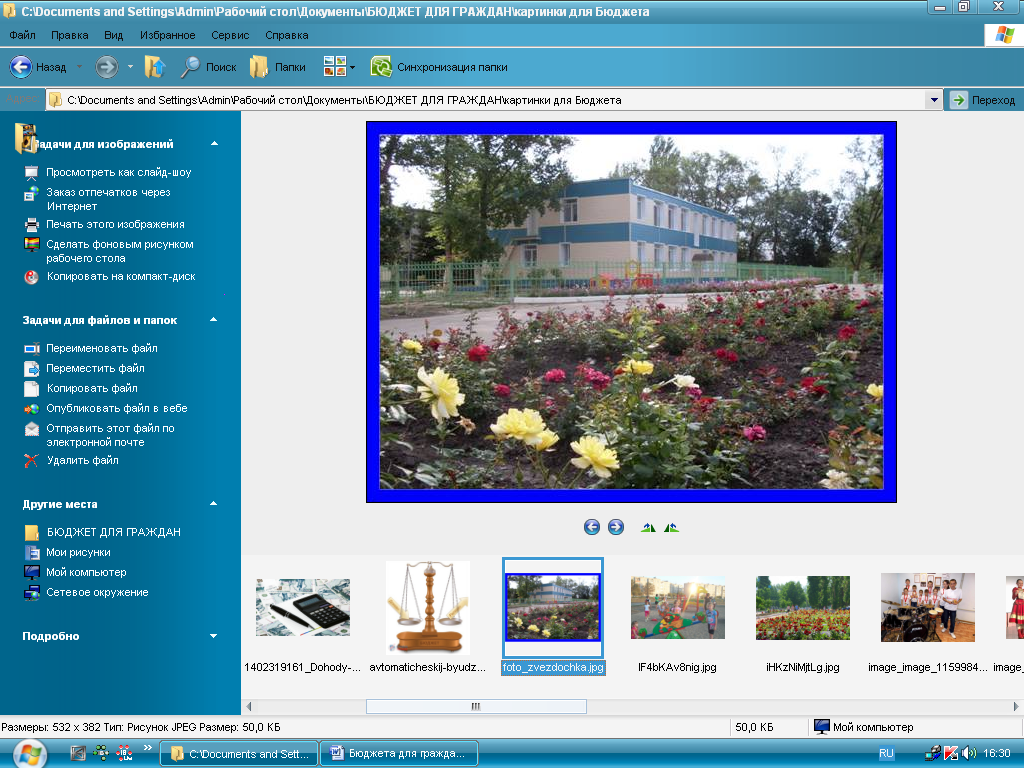 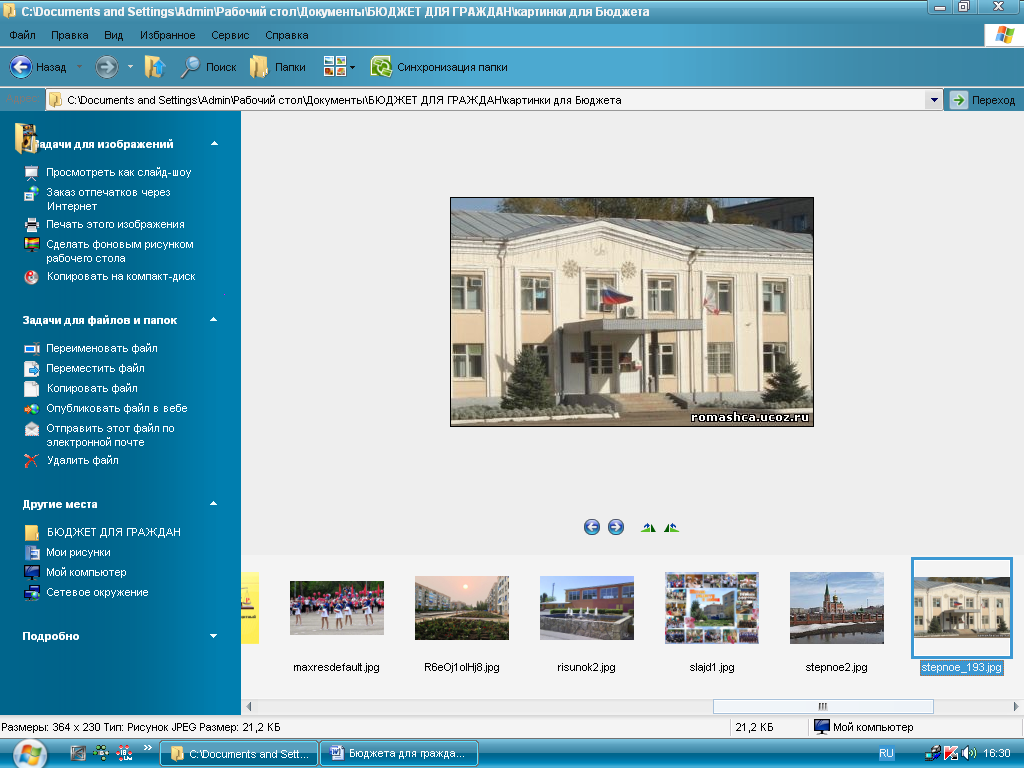 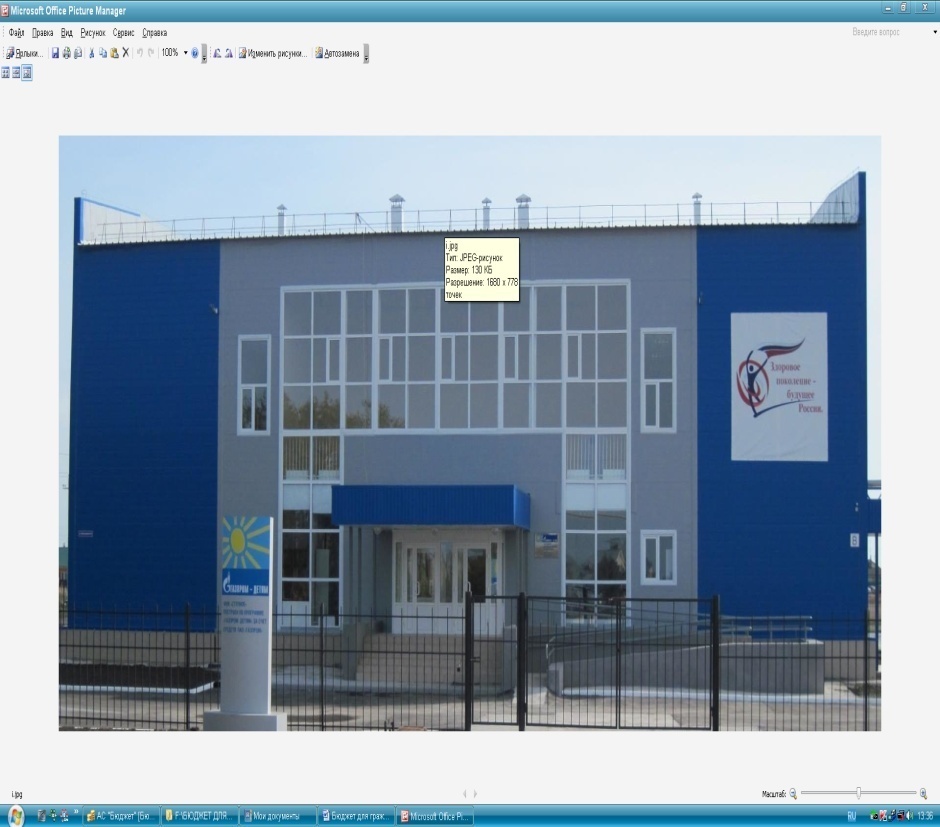 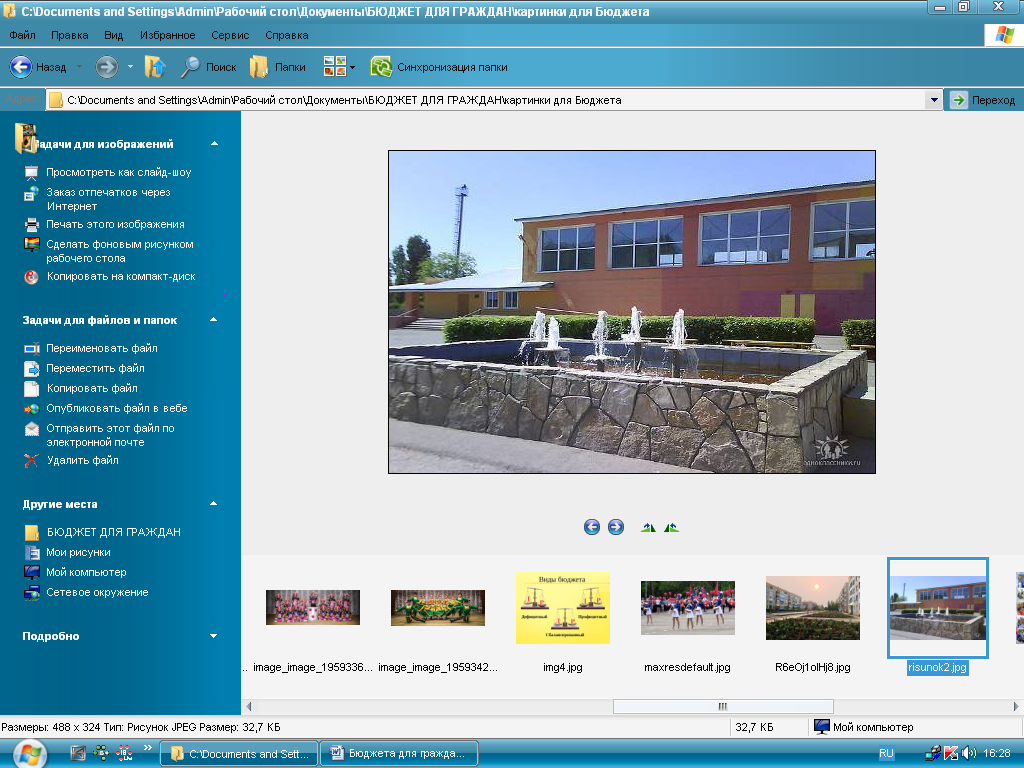 Что такое бюджет?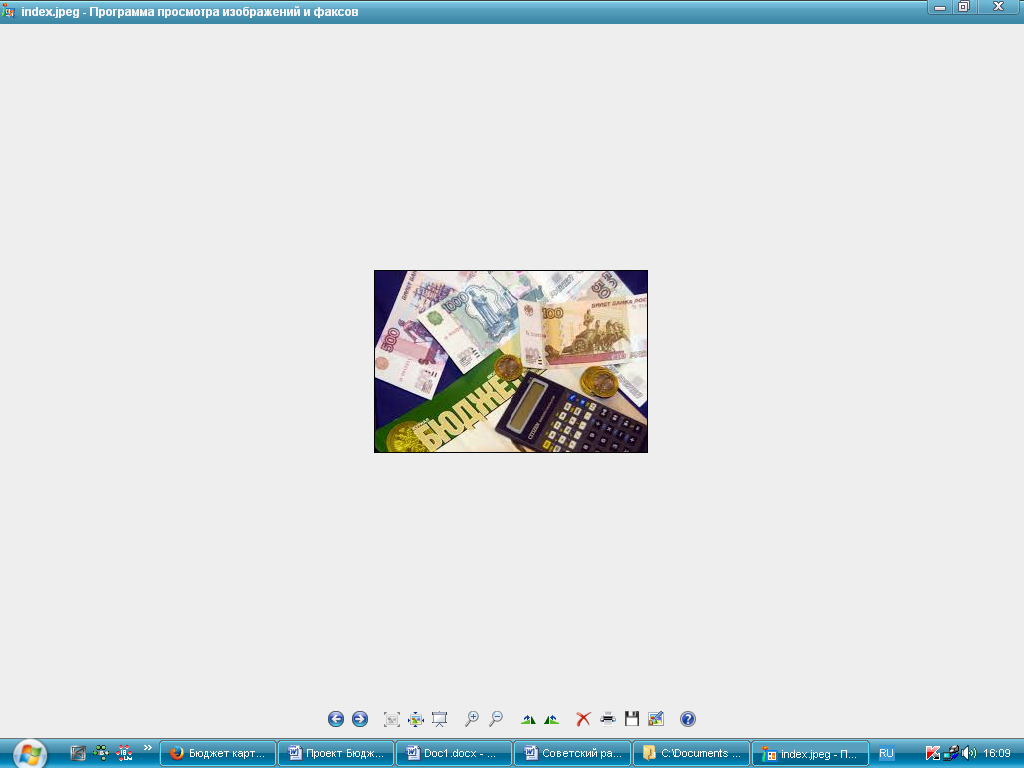 ОСНОВНЫЕ ПОКАЗАТЕЛИ СОЦИАЛЬНО-ЭКОНОМИЧЕСКОГО РАЗВИТИЯ МУНИЦИПАЛЬНОГО РАЙОНАСВЕДЕНИЯ О ДОХОДАХ Доходы бюджета формируются в соответствии с бюджетным Законодательством Российской Федерации, законодательством о налогах и сборах и законодательством об иных обязательных платежах. В бюджет муниципального района в 2019 году поступили доходы в объеме 396120,0 тыс. рублей, в том числе налоговые доходы 76828,5 тыс. рублей, неналоговые доходы 5762,4 тыс. рублей, безвозмездные поступления 313529,1 тыс. рублей. Налоговые и неналоговые доходы в объеме 82590,9 тыс. рублей или 20,8% от общего объема доходов.В структуре налоговых и неналоговых доходов наибольший объем поступлений обеспечен за счет:налога на доходы физических лиц –  66,0%;единого налога на вмененный доход – 6,9 %;единого сельскохозяйственного налога – 7,9 %;акцизов на нефтепродукты – 8,8 %.(тыс. рублей)Доходы бюджета муниципального района в разрезе видов доходовПлан по налоговым доходам исполнен на 100,6%  поступило 76828,6 тыс. рублей, к уровню поступлений за 2018 год меньше на 938,8 тыс. рублей или на 1,2%. Налог на доходы физических лиц поступил 54515,0 тыс. рублей, при исполнении 100,8% к уточненному годовому плану, снижение поступлений связано с тем, что предприятиями района в 2018 году была выплачена задолженность по недоимке, а сельскохозяйственные предприятия платили дивиденды учредителям, таких выплат в 2019 году не было. К уровню 2018 года снижение на 4149,9 тыс. рублей или на 7,1%.Акцизы на нефтепродукты  поступили  в сумме 7 302,5 тыс. рублей исполнение 100,0 %, увеличение поступления акцизов за 2019 год к уровню 2018 года на 72,0 тыс. рублей или на 1,0 %.Налог на вмененный доход поступил в сумме 5692,5 тыс. рублей исполнение 100,0 % к годовому плану. К уровню 2018 года рост поступлений на 275,2 тыс. рублей или на 5,1%, уменьшение торговых площадей.Единый сельскохозяйственный налог поступил в сумме 6503,7 тыс. рублей исполнение 100,0%, рост поступлений за 2019 год к уровню 2018 года на  2677,5 или на 70,0%.(тыс. рублей)План по неналоговым доходам исполнен на 30,2% поступило 5762,3 тыс. рублей.   Снижение поступления за 2019 год к 2018 году на 1917,9 тыс. рублей или на 25,0%, неплатежеспособность арендаторов.  (тыс. рублей)План по безвозмездным доходам исполнен на 98,4% поступило 313529,1 тыс. рублей. Снижение поступлений за 2019 год к 2018 году на 5,3%.(тыс. рублей)СВЕДЕНИЯ О РАСХОДАХ Формирование расходов осуществляется в соответствии с расходными обязательствами, обусловленными установленным законодательством разграничением полномочий, исполнение которых должно происходить в очередном финансовом году за счет средств соответствующих бюджетов.Доходы – Расходы = Дефицит (Профицит)Дефицит  (расходы больше доходов)                    Профицит (доходы больше расходов)                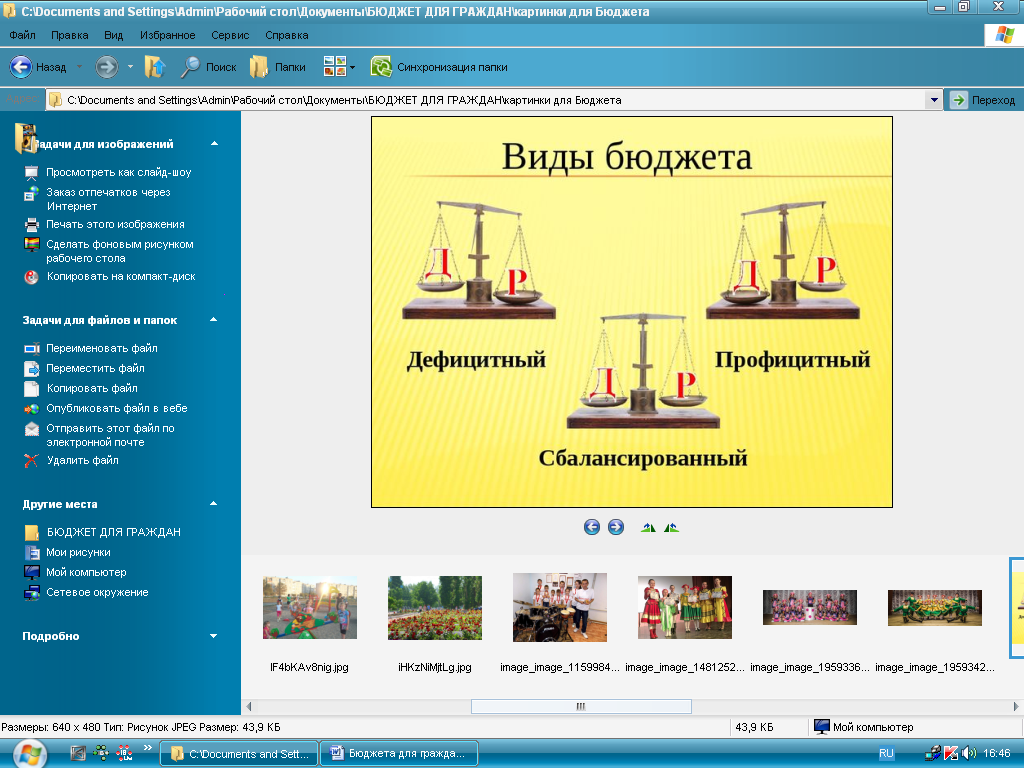 Расходы бюджета муниципального района за 2019 год – 399890,0 тыс. рублей. Сохраняется социальная направленность бюджета. На функционирование социальной сферы и социальные выплаты населению  направлено 85,7% от объема расходов бюджета муниципального района или 342594,9 тыс. рублей.Планирование расходов на осуществление страховых взносов на обязательное пенсионное страхование, обязательное социальное страхование на случай временной нетрудоспособности и в связи с материнством, обязательное медицинское страхование осуществлялось в 2019 году в размере 30,2% от суммы расходов на заработную плату.Расходы на реализацию муниципальных программ за 2019 год в объеме 327126,9 тыс. рублей или 81,8% от общих расходов, не программные направления составляют 72763,1 тыс. рублей или 18,2%.На финансирование раздела 0100 «Общегосударственные вопросы» на 2019 год предусмотрено 49486,3 тыс. рублей, кассовые расходы составили 44903,2 тыс. рублей (90,7 % от уточненных бюджетных назначений). Бюджетные ассигнования уточнены под фактические расходы, но фактические расходы не оплачены.На финансирование раздела 0400 «Национальная экономика» на 2019 год предусмотрено 10552,5 тыс. рублей, кассовые расходы составили 10503,8 тыс. рублей (99,5 % от уточненных бюджетных назначений). По подразделу 0405 - проходили расходы на проведение мероприятий по отлову и содержанию безнадзорных животных, сумма не освоена, не объявился заявитель, договора расторгнуты. Бюджетные ассигнования по подразделам 0409 Дорожное хозяйство (дорожные фонды) и 0412 Другие вопросы в области национальной экономики уточнены под выполненные работы, но работы не оплачены.На финансирование раздела 0700 «Образование» на 2019 год предусмотрено 286806,7 тыс. рублей, кассовые расходы составили 276570,2 тыс. рублей (96,4 % от уточненных бюджетных назначений).На финансирование раздела 0800 «Культура, кинематография» на 2019 год предусмотрено 45064,3 тыс. рублей, кассовые расходы составили 42422,1 тыс. рублей (94,1 % от уточненных бюджетных назначений).На финансирование раздела 1000 «Социальная политика» на 2019 год предусмотрено 9927,6 тыс. рублей, кассовые расходы составили 9040,9 тыс. рублей (91,1 % от уточненных бюджетных назначений). По разделу 1003 Социальное обеспечение населения проходили расходы по предоставлению гражданам субсидий на оплату жилого помещения и коммунальных услуг, сумма не освоена в полном объеме по причине уменьшения количества заявителей.На финансирование раздела 1100 «Физическая культура и спорт» на 2019 год предусмотрено 15025,2 тыс. рублей, кассовые расходы составили 14561,6 тыс. рублей (96,9 % от уточненных бюджетных назначений).На финансирование раздела 1300 «Обслуживание государственного и муниципального долга» на 2019 год предусмотрено 44,8 тыс. рублей, кассовые расходы составили 24,4 тыс. рублей (54,4 % от уточненных бюджетных назначений).На финансирование раздела 1400 «Межбюджетные трансферты» на 2019 год предусмотрено 1863,8 тыс. рублей, кассовые расходы составили 1863,8 тыс. рублей (100 % от уточненных бюджетных назначений).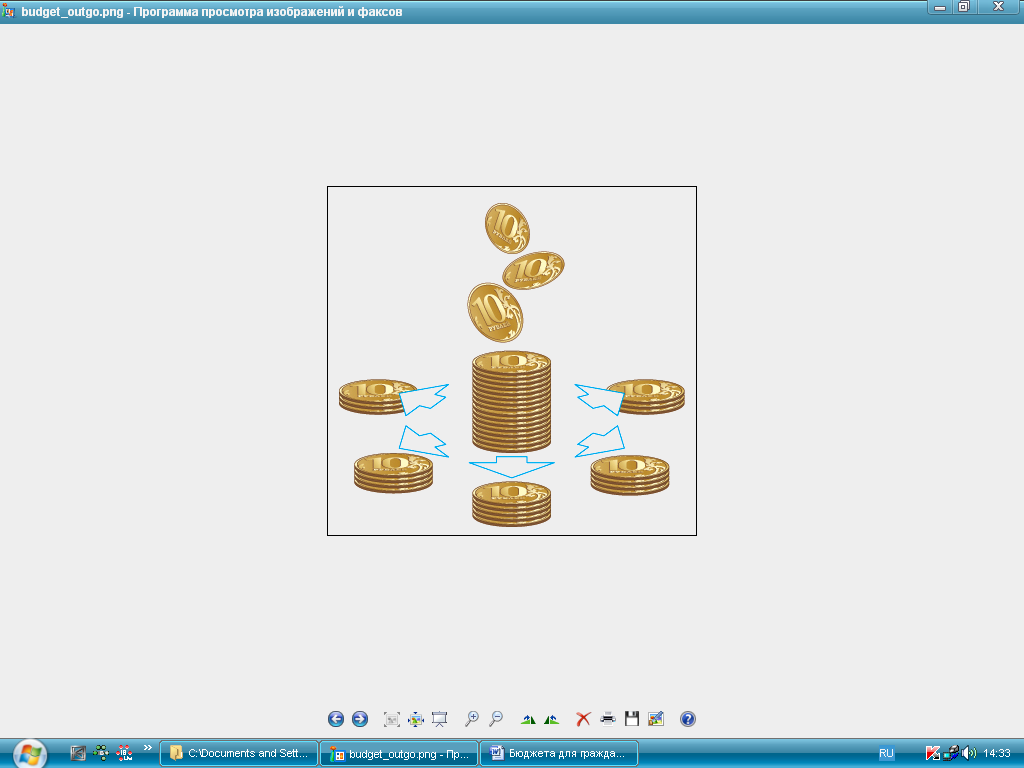 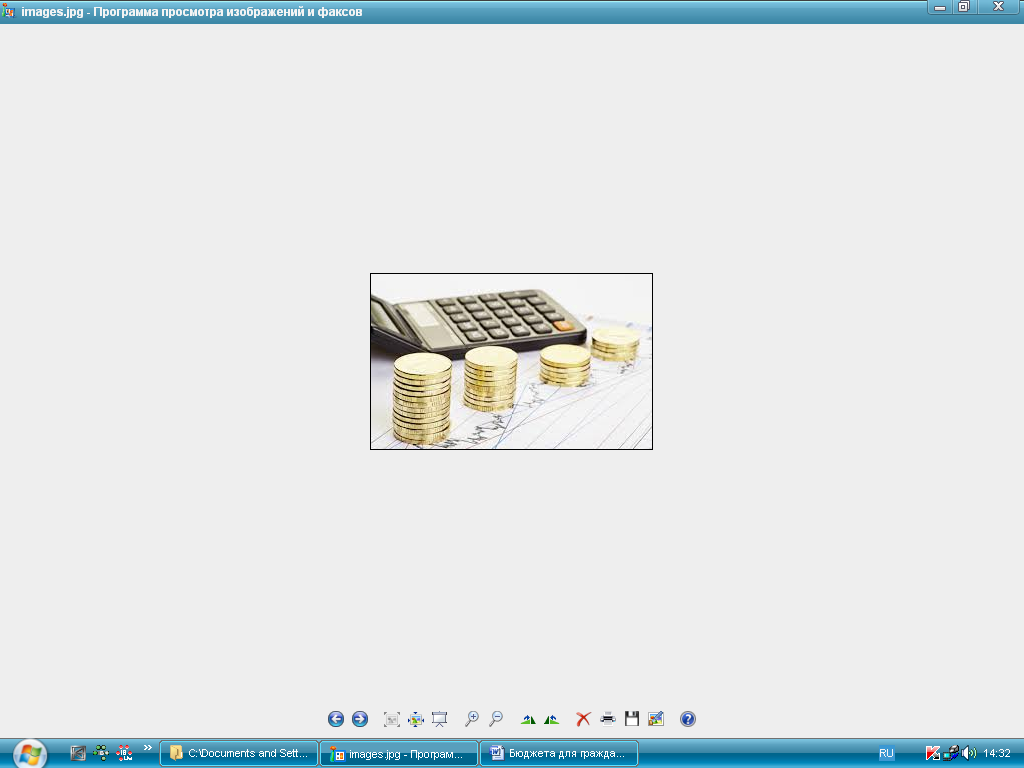 Структура расходов бюджета муниципального района  Сведения о  расходах бюджета  муниципального района на реализацию муниципальных программ(рублей)Социально-значимые проекты Советского муниципального района в 2019 годуНаименование: создание в общеобразовательных организациях расположенных в сельской местности, условий для занятия физической культурой и спортом.Финансирование: 1033,3 тыс .рублей.Работы по созданию включают: капитальный ремонт спортивного зала МБОУ-ООШ с.Мечетное.Ожидаемый результат: увеличение числа детей и подростков, занимающихся физической культурой и спортом.Наименование: проведение летней оздоровительной кампании.Финансирование: 1200,0 тыс .рублей (114,3% к оценке 2018 года).Мероприятие: организация отдыха детей в летнее время.Ожидаемый результат: увеличение расходов по данному направлению позволит увеличить количество отдыхающих детей на 50 человек.СВЕДЕНИЯ ОБ ОБЪЕМЕ МУНИЦИПАЛЬНОГО ДОЛГАОсновными мероприятиями долговой политики Советского муниципального района являются:- осуществление мониторинга соответствия параметров муниципального долга муниципального района ограничениями, установленным Бюджетным кодексом Российской Федерации;- привлечение бюджетных кредитов как наиболее выгодных с точки зрения долговой нагрузки на бюджет с целью покрытия временных кассовых разрывов, возникающих при исполнении бюджета муниципального района;- направление части доходов, полученных при исполнении бюджета района сверх утвержденного решением о бюджете общего объема доходов, на замещение муниципальных заимствований и/или погашение муниципального долга.                 (тыс.рублей)Контактная информацияИнформационный ресурс «Бюджет для граждан» подготовлен на основании решения Муниципального Собрания Советского муниципального района Саратовской области «Об утверждении отчета об исполнении бюджета Советского муниципального района за 2019 год» от 29.04.2020 года № 223Вопросы, отзывы и предложения по бюджетной тематике в электронном виде можно направить через интернет-приемную администрации СМР - http://stepnoeadm.ru/feedback/Показатели2018 год2019 годОбъем отгруженных товаров собственного производства, выполненных работ и услуг собственными силами (по полному кругу предприятий), тыс.руб. 447,3451,4Продукция сельского хозяйства в действующих ценах, млн.руб. 2176,72399,1Среднесписочная численность работающих в экономике , чел 34133302Фонд начисленной заработной платы работающих в экономике, тыс.руб. 1168,41250,2Среднемесячная заработная плата всего:, руб. 28078,330054,7Оборот розничной торговли, тыс.руб. 2045,62098,7Оборот общественного питания 60,663,3Денежные доходы населения - всего53446995438934Среднемесячные денежные доходы на душу населения, рублей 1725517559темп роста среднемесячных денежных доходов на душу населения108102численность населения (среднегодовая)2624825780Численность детей до 18 лет, человек51775159ПоказателиПлан  Отчет % исполнения1234Доходы, всего414138,8396120,095,6в том числе:Налоговые доходы76378,076828,6100,6Неналоговые доходы19059,65762,330,2Безвозмездные поступления318701,2313529,198,4Расходы, всегоДефицит / Профицит ПоказателиПлан Отчет % исполнения1234Налоговые доходы, всего76378,076828,6100,6В том числе:Налог на доходы физических лиц54069,154515,0100,8Акцизы по подакцизным товаром (продукции), производимым, на территории Российской Федерации7302,47302,5100,0Единый налог на вмененный доход5690,05692,5100,0Единый сельскохозяйственный налог6503,76503,7100,0Государственная пошлина2786,02788,1100,1ПоказателиПлан Отчет % исполнения1234Неналоговые доходы, всего19059,65762,330,2В том числе:Доходы от использования муниципального имущества2500,02509,7100,4Доходы от продажи муниципального имущества13435,9673,05,0Плата за негативное воздействие на окружающую среду378,2378,2100,0Доходы от оказания платных услуг173,0173,0100,0Штрафы2572,42582,0100,4Невыясненные поступления-553,6ПоказателиПлан Отчет % исполнения1234Безвозмездные поступления, всего318701,2313529,198,4в том числе:Дотации54045,954045,9100,0Субсидии40421,638283,594,7Субвенции188452,1187414,699,4Иные межбюджетные трансферты34,132,194,1Прочие безвозмездные поступления1680,01680,0100,0Раздел, подразделНаименование расходовПланИсполнение% исполнения123450100Общегосударственный вопросы49486,344903,290,70102Функционирование высшего должностного лица органа местного самоуправления1527,51415,592,70103Функционирование законодательных (представительных) органов государственной власти и местного самоуправления1771,51650,993,20104Функционирование Правительства РФ, высших органов исполнительной власти субъектов РФ, местных администраций20092,018368,191,40105Судебная система3,83,8100,00106Обеспечение деятельности финансовых, налоговых и таможенных органов и органов надзора5062,44790,494,60113Другие общегосударственные вопросы21029,118674,588,80400Национальная экономика10552,510503,899,50405Сельское хозяйство и рыболовство48,70,00409Дорожное хозяйство (дорожные фонды)7032,47032,4100,00412Другие вопросы в области национальной экономики3471,43471,4100,00700Образование286806,7276570,296,40701Дошкольное образование80973,978599,997,10702Общее образование177548,5171696,296,70703Дополнительное образование детей 15297,013587,688,80707Молодежная политика и оздоровление  детей1070,41070,4100,00709Другие вопросы в области образования11916,911616,197,50800Культура, кинематография45064,342422,294,10801Культура34426,231889,992,60804Другие вопросы в области культуры, кинематографии10638,110532,399,01000Социальная политика9927,69040,991,11001Пенсионное обеспечение836,6836,6100,01003Социальное обеспечение населения3832,12988,178,01004Охрана семьи и детства5258,95216,299,21100Физическая культура и спорт15025,214561,696,91101Физическая культура15025,214561,696,91300Обслуживание муниципального долга44,824,454,51301Обслуживание внутреннего государственного и муниципального долга 44,824,454,51400Межбюджетные трансферты1863,81863,8100,01401Дотации на выравнивание бюджетной обеспеченности субъектов РФ и муниципальных образований1494,81494,8100,01403Прочие межбюджетные трансферты бюджетам РФ и муниципальных образований общего характера368,9368,9100,0ВсегоВсего418771,1399890,095,5Код разделаНаименование расходов2019 год1230100Общегосударственный вопросы11,20400Национальная экономика2,60700Образование69,20800Культура, кинематография10,61000Социальная политика2,31100Физическая культура и спорт3,71400Межбюджетные трансферты0,4ИТОГО100,0НаименованиеРзПРКЦСРКВРБюджетные ассигнованияИсполненоПримечаниеМуниципальная программа «Развитие физической культуры и спорта, туризма и молодежной политики на территории Советского муниципального района на 2019-2022 годы»11011000000001102407500,001152142,147500,001096593,14Исполнение 95,2%Муниципальная программа «Информатизация администрации Советского муниципального района на 2019-2022 годы»01131100000000240805535,99705329,01Исполнение 87,6%Муниципальная программа «Развитие муниципальной службы в администрации Советского муниципального района и ее органах на 2019-2022 годы»011312000000002402954082,972523009,61Исполнение 85,4 % обучение, переподготовка и повышение квалификации муниципальных служащихМуниципальная программа «Развитие Единой дежурно-диспетчерской службы и готовности ее подключения к системе – 112 на 2017-2019 г.г.»0113130000000024014000,0014000,00Исполнение 100%Муниципальная программа «Проведение мероприятий на территории Советского муниципального района в связи с памятными событиями, знаменательными и юбилейными датами на 2017-2022 годы»0113140000000024095426,0062546,00Исполнение 65,5 % экономическое развитие мун. образования, патриотическое воспитание молодежи, обустройство памятников и воинских захороненийМуниципальная программа «Повышение безопасности дорожного движения в Советском муниципальном районе на 2015-2022 годы»0409180000000024054025010155,004257333,17728600,0010155,004257333,17728600,00Исполнение 100%Муниципальная программа «Территориальное планирование Советского муниципального района на 2016-2022 годы»041219000000002402502415876,82915474,692415851,51915474,69Исполнение 100%Муниципальная программа «Обеспечение жильем молодых семей на 2016-2022 годы»100421000000003202226000,002184000,00Исполнение 98,1 % единовременная помощь молодым семьямМуниципальная программа «Обеспечение деятельности муниципальных автономных учреждений Советского муниципального района на 2019-2022 годы»1101220000000062162212840815,871023092,9312509411,88946490,49Исполнение 97,1 % проведение спортивных мероприятий, содержание ФОК" Степное" и МАУ" Спортивная школа"Муниципальная программа «Энергосбережение и повышение энергетической эффективности в образовательных учреждениях Советского муниципального района на период до 2022 года»0701070224000000006124380078,364380078,36Исполнение 100%Муниципальная программа «Содействие занятости населения Советского муниципального района на 2018-2022 годы»07022500000000610100000,00100000,00Исполнение 100%Муниципальная программа " Обеспечение безопасности жизнедеятельности населения  Советского муниципального района  на 2016-2022 г.г."01132700000000240191200,00191200,00Исполнение 100%Муниципальная программа «Энергосбережение и повышение энергетической эффективности в муниципальных учреждениях культуры на период до 2022 года»08012900000000610542451,33542451,33Исполнение 100% энергосбережениеМуниципальная программа " Реализация мероприятий по повышению уровня оплаты  труда некоторых категорий работников  МКУ «АХО органов местного самоуправления Советского муниципального района на 2019-2021 годы01136200000000110485741,27436471,19Исполнение 89,9 % повышение заработной платы на 4% и доведение до МРОТМуниципальная программа «Развитие образования Советского муниципального района на 2017-2022 годы»0701070207030707070910046500000000110610620128627,56240998547,6018593136,13128627,56232650519,0318095052,60Исполнение 96,6 %Муниципальная программа «Развитие и сохранение культуры в Советском муниципальном районе на 2017-2022 годы»0703080108041004660000000061011043852286,801999989,1740226186,201999989,17Исполнение 92,1%Итого:340 718 094,63327 126 869,9496,0 %Наименование показателяна 01.01.2019 на 01.01.2020 Наименование показателяна 01.01.2019 на 01.01.2020 Муниципальный внутренний долг - всего24300,024300,0Бюджетные кредиты, привлеченные в бюджет Советского муниципального района Саратовской области от других бюджетов бюджетной системы Российской Федерации (из федерального и областного бюджетов)24300,024300,0Верхний предел муниципального внутреннего долга24300,024300,0Предельный объем муниципального долга85447,682590,9Расходы на обслуживание муниципального долга27,624,3Уровень муниципального долга к налоговым и неналоговым доходам, в %28,429,4